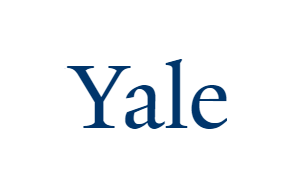 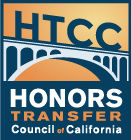       Yale College      Transfer Agreement with
      Honors Transfer Council of CaliforniaPurposeThe purpose of this agreement is to maintain collaboration between Yale College and members of the Honors Transfer Council of California (HTCC) in order to facilitate the smooth transition, according to standards consistent with the Yale College transfer policy, of exceptional students from member community colleges to Yale College for completion of students’ bachelor’s degrees.Membership
This agreement includes all member colleges of the HTCC.Goals
Encourage exceptional HTCC honors students to enroll at Yale College.Assist students in the transition from HTCC honors programs to degree programs at Yale College.Promote student academic preparation and transfer planning.Support and promote the value and benefits of community college transfer.Expedite baccalaureate degree completion by HTCC honors students.Commitment by Yale University
Offer campus tours, pending availability through advanced registration.
Provide two application pathways for students: through the traditional Transfer Program or through the Eli Whitney Students Program for adult learners who have been out of high school for five years or longer.
Consider a transfer applicant’s completion of an honors program at an HTCC-member community college to be evidence of enhanced rigor in academic preparation for transfer.
Practice need-blind admission for all applicants (including domestic applicants, international students, undocumented students, military veterans, and nontraditional students).
Meet the full demonstrated financial need without requiring student loans for of all admitted students, including veterans of the U.S. military, international students, and undocumented students. 
Veterans of the U.S. military may use either need-based financial aid or their GI Bill/Yellow Ribbon benefits. Yale College does not limit the number of Yellow Ribbon participants.
With an offer of admission, provide a preliminary evaluation of transferable credits. 
Designate admissions liaison to HTCC and its member community colleges. The initial liaisons will be Marisa Kogan, Director of Transfer Admission, and Patricia Wei, Director of Admission for the Eli Whitney Students Program and Director of Veterans Outreach.Commitment by Participating HTCC CollegesAs part of this agreement, participating HTCC community colleges will: 
Provide an organized structure for development and offering of honors courses. Such a program will be represented in each member college’s governance structure and will be directed or coordinated by a member of the college’s instructional faculty.Identify an honors counselor from each member college to serve as primary liaison between Yale College and student members of HTCC honors programs.Work with the admissions office at Yale College to ensure the completeness of each applicant’s admission file, including verification of honors coursework and honors program completion status.Encourage periodic review of the transfer curriculum to ensure that it is feasible for honors students graduating from HTCC member community colleges to transfer to Yale College. HTCC member colleges will ensure that their honors graduates have (a) fulfilled their college requirements with at least a 3.5 GPA and (b) completed the honors program with at least 15 units of an honors curriculum involving intensive writing and critical thinking.Provide Yale College with opportunities to recruit honors students on campus.
Ensure that honors counselors and directors at each member college provide students with information about this agreement and about Yale College requirements.
Keep honors class sizes small enough to allow students the faculty support they need to grow and develop as scholars.

Commitment by the Honors Transfer Council of CaliforniaAs part of this agreement, HTCC will:Provide Yale College with contact information for honors counselors at HTCC member colleges and promote opportunities for Yale College to interact with those counselors.Encourage its members to work with their Veterans Education and Transition Services (VETS) offices to increase awareness of the opportunities available at Yale, specifically to former and current American servicemen and servicewomen.Encourage its members to work with their local student services offices to increase awareness among underrepresented and first-generation students of the opportunities available at Yale College.Require the Chair of Transfer Relations to be continually available in order to facilitate communication among Yale College, the HTCC, and HTCC member colleges.Require the Chair of Transfer Relations to annually review the lines of communication and accuracy of the contact information of all parties to this agreement and revise the partnership agreement as necessary.Require the Chair of Transfer Relations to maintain a landing page for Yale College on the HTCC’s website to enable students to search opportunities available at Yale.Invite Yale College representatives to the annual Honors Transfer Fairs and other events as they arise in order to build relationships among Yale College representatives and honors students, honors directors, and honors counselors.Marisa Kogan
Director of Transfer Admissions
Yale UniversityDatePatricia WeiDirector of Veterans Outreach
Director of the Eli Whitney Students Program AdmissionsYale UniversityDateChristina Yamanaka-Vu
PresidentHonors Transfer Council of CaliforniaDate